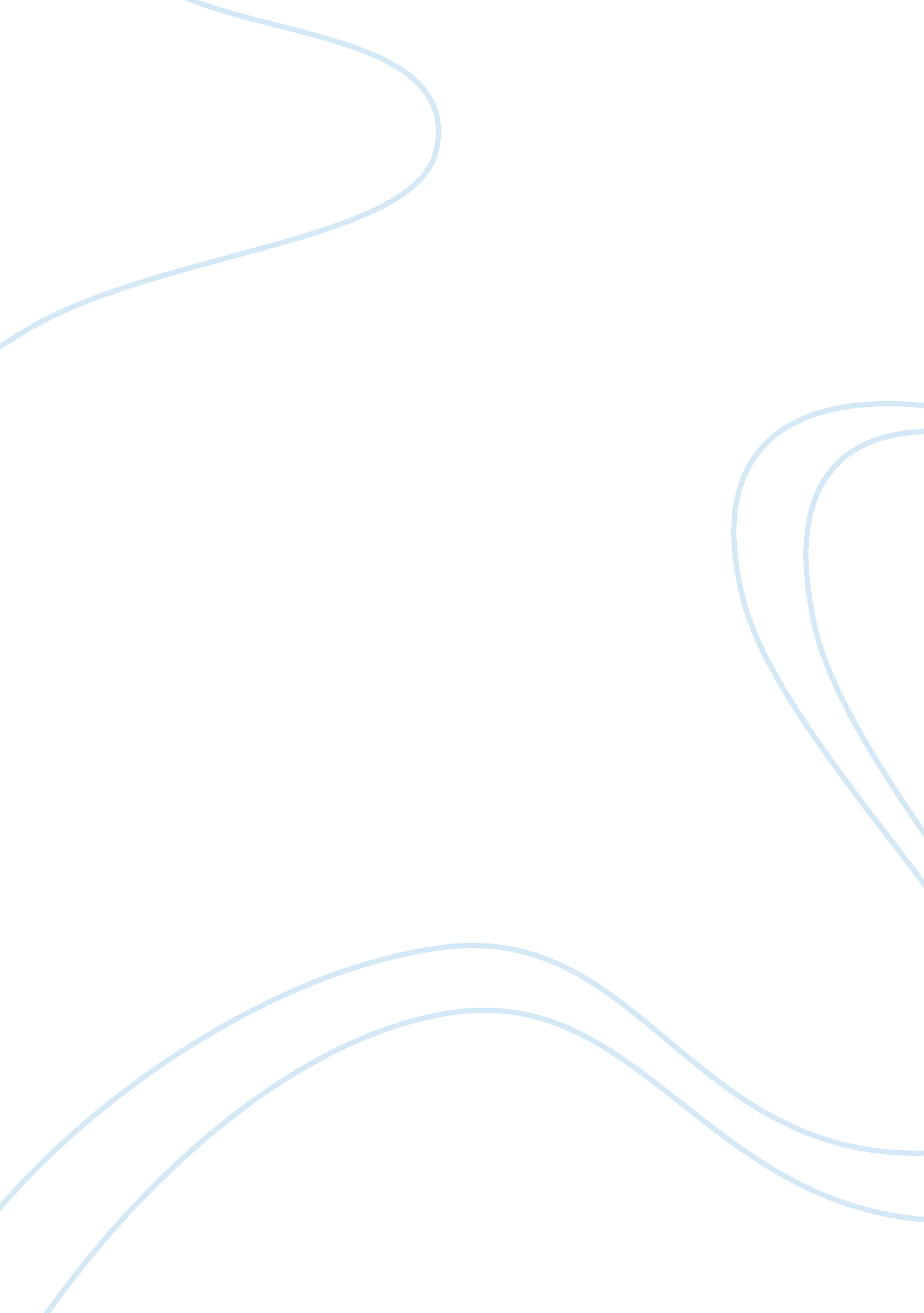 Name:sohrab:abdul in worldwide capital through beginning upArt & Culture, Music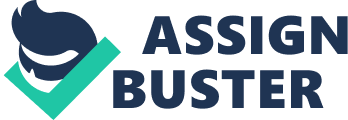 NAME: SOHRAB: ABDUL RAFFEY: KAMALSUBJECT: IBMASSIGNMENT: IMPACT OF GLOBALISATION ON CULTURESUBMITTED TO: MISS AMMARAH AHMED                                                         The impact of Globalisation on culture: The concept of Globalisation: Globalisationis free change of stock, organizations and people over the segment in a steady and facilitated way. Globalisation might be thought of to be the impact of the outlet up of the overall monetary framework and the going to increase in exchange between nations. On the surrender of day, when universal areas that have been up to now close to change and far away speculation open up their economies and pass around the world, the last outcomes is a growing interconnectedness and consolidation of the economies of the part. that is a succinct preamble to globalisation. further, globalisation can in like manner suggest that worldwide areas exchange their import traditions and welcome out of entryways theory into components which can be the spines of its financial framework. this implies countries go toward transforming into magnets for pulling in worldwide capital through beginning up their economies to multinational organizations. further, globalisation in like manner implies that nations substitute their visa principles and structures so one can permit the free move of individuals from country to country. so also, Globalisation achieves approving the wasteful divisions to hypothesis and the productive portions to exchange related physical exercises bringing roughly a win situation for the economies of the field. It is grounded inside the theory of relative ideal capacity which communicates that nations which may be unbelievable at giving over a chose respectable are in a fantastic situation exchanging it to global areas which can be considerably less capable at making that to a great degree great. on the other hand, the rest of the state would then be equipped for change the merchandise that it makes in a powerful route to the past nation which might be insufficient inside the equivalent. The basic doubt appropriate here is that not every global area are momentous at growing a broad assortment of stock and in this way they increase through supplanting with each unique. correspondingly, in light of the pay differential and the course in which interesting countries are contributed with various property, nations remain to choose up by supplanting with each other. The concept of Culture: lifestyle leads in every way that really matters each piece of your ways of life and incline toward a striking numerous people, you are completely incognizant in regards to this. in the occasion that asked for, you’ll likely symbolize way of life as music, written work, unmistakable articulations, format or tongue, and you wouldn’t never again be legitimate. however, you would not be certainly legitimate either. certainty be educated the things conveyed by method for a subculture which we see with our five schools are basically signs and indications of the additional significant significance of way of life what we do, accept and sense. way of life is educated and discovered and shared there is no convention of one. nonetheless, way of life isn’t strong people exist inside a lifestyle. At long extreme, convention is illustrative. criticalness is ascribed to lead, words and inquiries and this significance is fair-mindedly optional, subjectively steady and objective. for example a house is a physical structure, a familial build and a moral reference point that is particular start with one culture then onto the accompanying. lifestyle is critical in gentle of the truth that it enables its kin to depictions with each other without the need to mastermind significance at consistently. custom is resolved out and disregarded, so notwithstanding its significance we are for the most extreme segment unmindful of its effect at the way wherein we see the field and accomplice inside it. culture is gigantic in gentle of the way that as we works of art with others it each enables us and discourages us in our ability to comprehend and artistic creations reasonably together. Globalisation and its impact over culture: the arena is converting at a quick pace. because the time passes, old thoughts and practices wind up observably stupid and new terms and contemplate show up. One such surprise that has astoundingly modified our life. it is the development of inventory, things and commercial enterprise from the breaking factors of one state to the furthest reaches of some other country. It is the  affiliation and consolidation of human beings, tradition, musings and social orders some of the nations of the world. It  isn’t a thorough new thought. As demonstrated with the aid of the historical affirmations, humans from out of date situations used to transport from their mom land to change elements of the arena trying to find sustenance, shield, affirmation from trademark catastrophes, commercial enterprise and for an unrivaled residing. This movement constantly integrated a blending of traditions, life and societies. As indicated via Economists, in modern time, it simply began whilst the Multi country wide associations generally from the western international left their breaking factors and began to work worldwide. those made international locations depend on much less made countries for unrefined substances, unassuming works and market for their inventory and things. while the younger countries depend on made international locations for his or her financial alternate and progressions. proper whilst people from unmistakable nations live one by one or provide an everyday land, a mix and blending of tradition reliably happens. This cross facet exchange has put an impact on lifestyle  affinities and subculture of human beings in some way. culture of a state is a recreation plan of facts, emotions, standard regards, lifestyle, composing, vernacular and morals which might be being cleaned by neighborhood people of the united states of america at a specific time. lifestyle is dynamic with the aid of nature. Globalisation has impacted the way of life of numerous international locations in each productive and unfriendly methods. We can also take the example of dietary examples of people. Sustenance or nourishment is an vital bit of any subculture. as a result of globalisation, humans now flavor differing matters which had been for the most element not open to them. may be it the  Kentucky scorched chicken and Mac d of united states of america or coke of atlanta and georgia this stuff have transformed into a fundamental little bit of utilization by using nationals of the sector. hence, sustenance matters from jap little bit of the globe like haka noodles in china or manhoes of India are making their place within the global. countries like singapore, china and korea have made a primary function in exchanging their mobiles, batteries, digital things and instruments throughout the arena. Correspondingly, automobiles, squeezed medicaments and car parts from west are interested by the complete world. it  prompts urbanization of creating international locations. As Globalisation makes commercial enterprise, the preference for regular solaces and way of life of neighborhood people of those countries has also climbed to a checked diploma. Their shopping electricity has extended inciting an extension inside the use of faraway things and gadgets like. motors, mobiles , system, embellishing operators and devices. immediately, no united states of america can be confined to her obliged restrain similar to enterprise and products. Globalisation has empowered people to apprehend the way of life, contemplations and feelings of different parts of worldwide. records development has customary a huge component in making this seeing much less requesting. consequently, international locations from the japanese little bit of the world are studying the aesthetic articulations, flow shapes, life-style, composing and film of the Western world and accepting them mainly well in their everyday everyday lifestyles. additionally, countries from the east  bit of the world. are welcoming yoga and notion of East of their life-style and are benefitted someway. there’s an extended sharing of typical regards, dwelling things and articulations many of the international locations. educational illustration and structure has in like way changed as a result of this cross periphery lifestyle. To be fit on this advancing circumstance, more made and modern-day aptitudes are being received with the aid of the understudies a ways and extensive. It has incite a greater unmistakable appreciation of composing or social orders of various elements of the sector globalisation has some poor outcomes too. It has incite a simple get entry to to the lifestyle of different nations. The way of life of a country may be best depicted through the country herself. It  may additionally initiate double dealing of the life style. it is able to come to fruition as lost way of life or person identification. the image pictures move system and collectibles are the vital bit of any subculture. introduction of new advancement has made it much less asking for to perform these photograph. the use of them, providing them, buying and selling or mutilating them may additionally spark off the lack of this gainful background of that precise way of life. it has similarly affected neighborhood trades and business oppositely. as a consequence of a fundamental method to control remote matters and inventory, united states made expressive arts; careful work were persevering through the maximum. these expressive arts, meticulous paintings and consecrated messages et cetera addresses the way of life of a nation which might be through and huge getting rejected and dropping their precise or character character. It  is continually observed because the westernization of creating nations. due to this growing influence, locals of those international locations are getting western lifestyle to a big extent. according to Economists, this move lifestyle and lengthening impact of Multi national associations on bad or much less made international locations may also provoke increase colonization. because the records is obvious that navigate enterprise with the aid of the equipped international locations of worldwide on much less made nations is the underlying strengthen of colonization. every coin has faces. changing commercial enterprise department circumstance obtains new problems the front of the sector. On one hand, Globalisation is converting over international into a global city where there may be a higher get right of entry to than matters and groups, whilst however, lack of man or woman subculture, identification, colonization and manhandle are its some other face. human beings and authorities guides of movement must coordinate to take in the far off effect whilst securing their very own unique way of lifestyles, history and traits. this may initiate a main international for brand new age. The Globalisation considers inestimable purposes of intrigue and impacts anybody’s lifestyles. The most simple of all, there would be more open entryways for humans to cooperate and at ease cash. a few driven countries have moved aptitudes but nonattendance of trademark resources whilst others have a ton of substances but no capacities, as an example, america and Southern Africa. with the aid of Globalisation, america can empower africa to mine its gold and gem. At last, they may get win. moreover, Globalisation is a money associated method for institutions to store money. it is excellent that consequences of the Apple affiliation are made in China seeing that China has the minimal pricey work manage. Likewise, Globalisation can make humans’s lives extra beneficial and bounteous. as an instance, In chinaa, individuals may want to pick community dwelling inventory and additionally a few amazing matters imported from abroad, as an example, eastern electric powered tool, german fixtures and french pieces of clothing. the sector that we stay in nowadays is an eventual final results of a couple of social orders getting collectively. humans of one lifestyle, if responsive, generally tend to see the imperfections of their life-style and get the lifestyle that is all of the more proper or tuned in to the conditions. Social requests have ended up being extra as they have got welcomed humans of various human progressions and establishments and influenced an intensive new tradition in their to own. Cooking patterns, tongues and conventions have spread all because of Globalisation. The identical may be stated with admire to films, melodic patterns and distinct displaystoppers. They too have moved beginning with one USA then onto the following, leaving an impact on a lifestyle which has grasped them Globalisation is an goal headway of human enhance technique which end result from the exchange of human way of life and improve alternate. The approach of Globalisation has exceedingly decided the headway of average social useful forces, propelled the development of human boost. Nature of Western human headway provoked Globalisation, many making countries and locale to cost the development of Western science and development while seemed with the lack of the area social features, and the peril of countrywide subculture. In extension to the useful effects of Globalisation, past the poor effects can’t be neglected, in particular at the effect of asian way of life. Globalisation  has enlivened china money associated development, however behind the trade, the problems are self-obtrusive. for instance, the fast progression of provincial areas have ended up being urbanized, regular constructing and lifestyle inspired with the aid of Globalisation on the grounds that they were making expansive damage in preference to securing them. Impact of Globalisation on pakistani culture: Pakistan has well off and enormous lifestyle that has saved set up conventions all through records. different social practices, sustenances, variables of intrigue, and areas of love were gotten from the lead of afghan rulers and mughal. The countrywide get dressed of shalwar qameez is toward the begin of pertinent asian start got from turko iranian meandering trespassers and is these days worn in all segments. young ladies put on magnificently shaded shalwar qamiz, in the meantime as men naturally wear solid conditioned ones. In urban domains western get dressed is in addition not surprising a couple of the adolescent and the business endeavor division. Pakistanii society is for the most extreme part multilingual and 95% Muslim, with high respect for standard family respects, yet urban families have molded into an atomic hover of relatives gadget as a result of the monetary targets limited by utilizing the standard joint hover of relatives structure. late quite a while have seen the improvement of a work area superbness in urban organizations like lahore, karachi, hyderabad, rawalpindi Faisalabad, and Quetta that need to transport in a more liberal course, as invalidated towards the northwestern locale incorporating afghanistan that remain shockingly preservationist and controlled by method for a couple of years vintage typical tribal traditions. developing Globalisation has broadened the impact of Western subculture. There are an approximated four million individuals plunge staying abroad, with right around a half-million outsiders living in the U. S., around 1000000 dwelling in UAE and around a million in the unified kingdom all giving expanding social affiliations. the accumulation of pakistanii tune ranges from exceptional run of the mill people tune and general examples, for example, qawali and ghazali to cutting edge frameworks interlacing normal and western tune, as a case, the synchronization of qawali and western melody by methods for the staggeringly acclaimed nushrat ali khan. additionally pakistan is the home to various commended society specialists, for example, the late alam lohar, who is further unprecedented in Indian Punjab. The entry of Afghan removed individuals in the western areas has revived Pashto and Persian music and set up Peshawar as a center for Afghan performers and a task put for Afghan tune abroad state had Pakistan TV association PTV and Broadcasting association were the uncommon media shops, however there are at blessing unique individual channels. various european, american and asian channels and films are interested in the overall population of the pakistanni stacks by methods for private telecom companies, association, and satellite television for pc television. There are in like way least indigenous motion picture meanders masterminded in Lahore and Peshawar i. e lollywood paying little mind to the way that Bollywood motion pictures had been limited from being played and not utilizing an endeavor at being diffused silver showcases considering the way that 1963, indian film star are in any case for the most part truly comprehended , coming about because of how pakistani’s are effectually sorted out to look for bollywood motion pictures from connecting stores for private home review. in any case, starting late Pakistan permitted picked Bollywood movement depictions to be affirmed up in pakistani films 